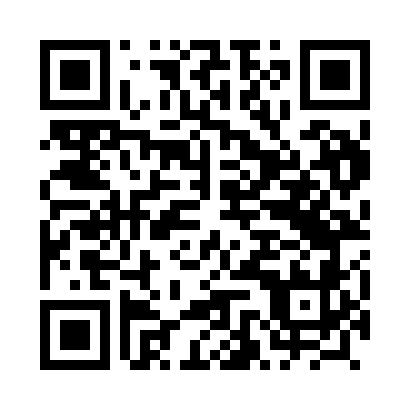 Prayer times for Libiszow, PolandWed 1 May 2024 - Fri 31 May 2024High Latitude Method: Angle Based RulePrayer Calculation Method: Muslim World LeagueAsar Calculation Method: HanafiPrayer times provided by https://www.salahtimes.comDateDayFajrSunriseDhuhrAsrMaghribIsha1Wed2:415:1012:365:438:0210:212Thu2:375:0812:365:448:0410:243Fri2:345:0612:365:458:0610:274Sat2:305:0512:355:468:0710:305Sun2:265:0312:355:478:0910:336Mon2:235:0112:355:488:1010:377Tue2:214:5912:355:498:1210:408Wed2:204:5812:355:508:1410:429Thu2:204:5612:355:518:1510:4310Fri2:194:5412:355:528:1710:4311Sat2:184:5312:355:538:1810:4412Sun2:184:5112:355:538:2010:4513Mon2:174:5012:355:548:2110:4514Tue2:174:4812:355:558:2310:4615Wed2:164:4712:355:568:2410:4716Thu2:154:4512:355:578:2610:4717Fri2:154:4412:355:588:2710:4818Sat2:144:4212:355:598:2910:4919Sun2:144:4112:356:008:3010:4920Mon2:134:4012:356:008:3210:5021Tue2:134:3812:356:018:3310:5122Wed2:124:3712:356:028:3410:5123Thu2:124:3612:366:038:3610:5224Fri2:124:3512:366:048:3710:5225Sat2:114:3412:366:048:3810:5326Sun2:114:3312:366:058:4010:5427Mon2:104:3212:366:068:4110:5428Tue2:104:3112:366:078:4210:5529Wed2:104:3012:366:078:4310:5530Thu2:104:2912:366:088:4410:5631Fri2:094:2812:376:098:4510:57